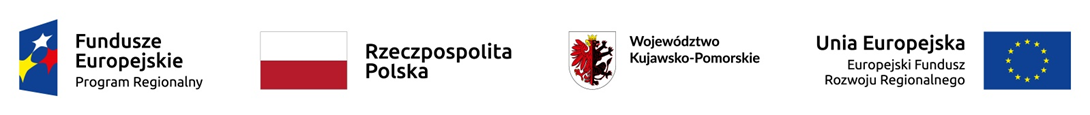 Golub – Dobrzyń, dnia 16.12.2022 r.Znak sprawy: WI.271.9.2022DO WSZYSTKICH WYKONAWCÓW UCZESTNICZĄCYCH W POSTĘPOWANIUODPOWIEDZI NA PYTANIA WYKONAWCÓWDotyczy: zapytania ofertowego na wykonanie robót budowlanych w ramach zadania pn.: „Budowa skateparku na terenie Ośrodka Sportu i Rekreacji w Golubiu-Dobrzyniu - II etap”Zamawiający, Gmina Miasto Golub – Dobrzyń udziela odpowiedzi na zadane przez Wykonawców pytania:PYTANIE 1:Czy Zamawiający dopuści zamianę płyty żelbetowej o grubości 28cm na rozwiązanie z podbudowy z kruszywa łamanego o grubości 10cm oraz płyty żelbetowej 18cm?Odpowiedź:Zamawiający informuje, że podbudowę i płytę należy wykonać zgodnie z dokumentacją projektową.PYTANIE 2: Czy Zamawiający dopuści wykonanie płyty żelbetowej bezpośrednio na istniejącej płycie betonowej bez ingerencji w jej strukturę? Jeśli tak, wnosimy o korektę przedmiaru pkt 1.2-1.3.Odpowiedź: Zamawiający informuje, że płytę należy wykonać zgodnie z dokumentacją projektową.PYTANIE 3: Wnosimy o podanie poprawnego, nowego terminu składania ofert.Odpowiedź: Zamawiający dokonuje następującej korekty terminu składania ofert:Zamawiający wydłuża termin składania ofert  do dnia 20.01.2023 r. godz. 10.00. Otwarcie ofert nastąpi dnia 20.01.2023 r. o godz. 10.10.Powyższe odpowiedzi stanowią integralną treść Zapytania ofertowego znak: WI.271.9.2022. Sporządziła: Inspektor Kamila KozłowskaZatwierdziła: Z-ca Kierownika WI Marta Jaworska